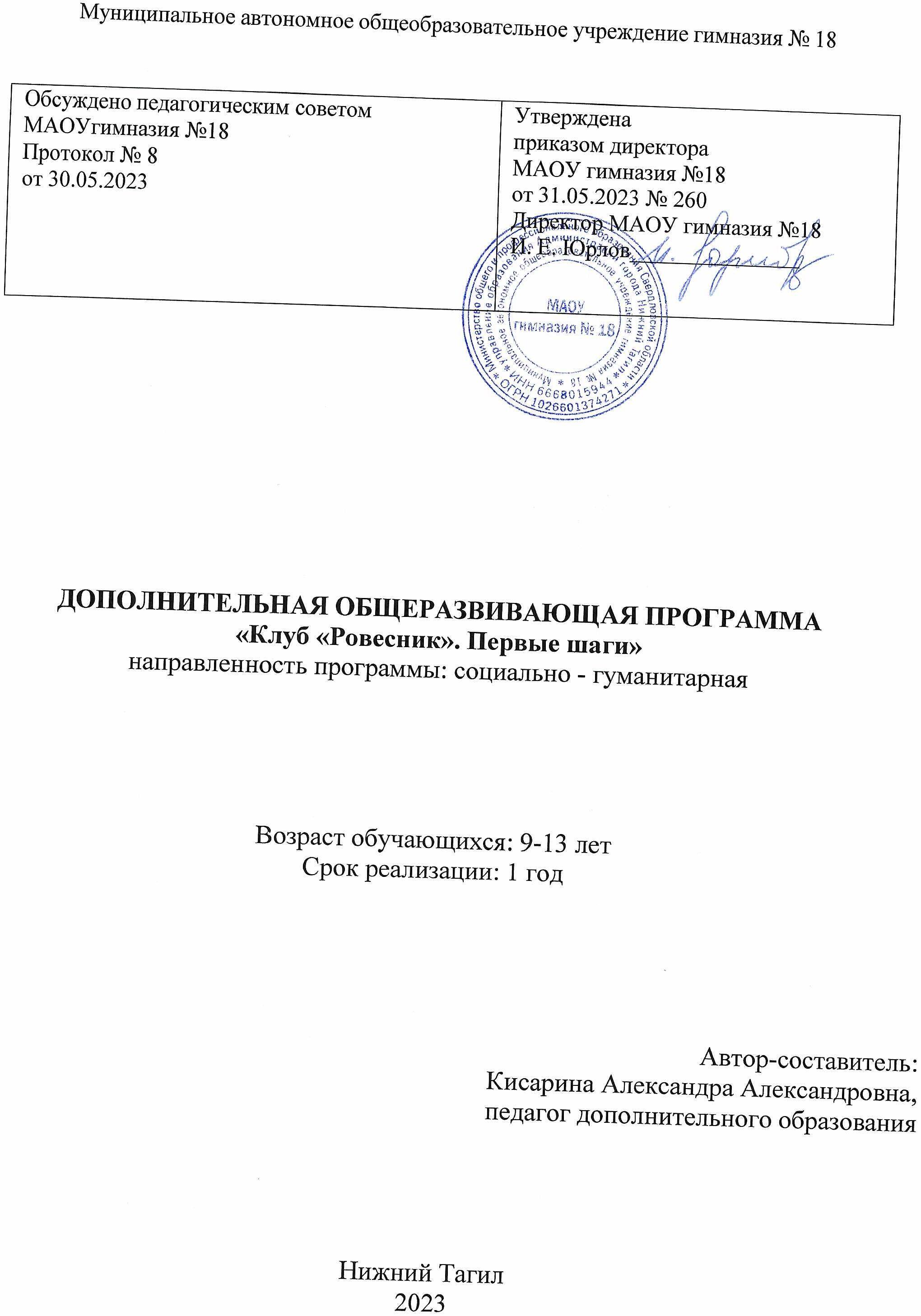 СОДЕРЖАНИЕКОМПЛЕКС ОСНОВНЫХ ХАРАКТЕРИСТИК ОБЩЕРАЗВИВАЮЩЕЙ ПРОГРАММЫ1.1 ПОЯСНИТЕЛЬНАЯ ЗАПИСКААктуальность программы. В современных реалиях развития общества востребованы молодой люди, обладающий не только интеллектом, но и способные активно участвовать в жизни своей страны, а также умеющие работать в команде. Очень важно сформировать у обучающихся опыт в социально значимой деятельности. Для того чтобы правильно действовать, нужно иметь знания и представления о том, как это делать. Данная программа актуальна, так как направлена на организацию обучения, способствующего стартовому  становлению активной жизненной позиции, развитие коммуникативных навыков и дающая возможность именно попробовать себя в различных направлениях социальной деятельности.Процесс воспитания активности, подготовки лидеров строится на основе сотрудничества и взаимного уважения. Только на этих основах закладывается основа для формирования социальной инициативы, активности, способности работы с человеком и для человека. Программа «Клуб «Ровесник. Первые шаги» направлена на получение детьми основ практического опыта общения между сверстниками, знаний организации детского досуга. Она ориентирована на самореализацию и социализацию воспитанника. Обучение по программе предполагает создание условий для развития лидерских качеств. Социализация личности и развитие лидерских способностей повышают возможности личности в новых социально-экономических условиях.Очень важно правильно организовать обучение, которое способствовало бы становлению лидерской позиции подростков, развитию их творческих коммуникативных навыков и давало возможность попробовать себя в различных видах социально значимой деятельности. Этому способствуют уроки лидерства, в основу которых положены традиционные формы работы и технологии воспитательной работы, тренинги. Непосредственное участие детей в организации и проведении коллективных творческих дел в образовательной организации, а также в  общегородских проектах (деловые игры, лекции, дискуссии, тренинги) – активизируют процессы самоанализа, что способствуют ценностному самоопределению, формируют коммуникативные и организаторские умения учащихся.Программа «Клуб «Ровесник». Первые шаги» разработана с учетом действующих нормативных правовых актов в сфере дополнительного образования:Федеральный Закон от 29.12.2012 г. № 273-ФЗ «Об образовании в Российской Федерации» (далее – ФЗ);Федеральный закон РФ от 24.07.1998 № 124-ФЗ «Об основных гарантиях прав ребенка в Российской Федерации» (в редакции 2013 г.);Стратегия	развития	воспитания	в	РФ	на	период	до	2025	года (распоряжение Правительства РФ от 29 мая 2015 г. № 996-р);Постановление Главного государственного санитарного врача РФ от 28 сентября 2020 г. № 28 «Об утверждении санитарных правил СП 2.4.3648-20 «Санитарно-эпидемиологические требования к организациям воспитания и обучения, отдыха и оздоровления детей и молодежи» (далее – СанПиН);Приказ Министерства образования и науки Российской Федерации от 23.08.2017 г. № 816 «Об утверждении Порядка применения организациями, осуществляющими образовательную деятельность, электронного обучения, дистанционных образовательных технологий при реализации образовательных программ»;Приказ Министерства труда и социальной защиты Российской Федерации от 05.05.2018 № 298 «Об утверждении профессионального стандарта«Педагог дополнительного образования детей и взрослых»;Приказ     Министерства     просвещения     Российской     Федерации от 09.11.2018 г. № 196 «Об утверждении Порядка организации и осуществления образовательной деятельности по дополнительным общеобразовательным программам» (далее – Порядок);Приказ     Министерства     просвещения     Российской     Федерации от 30 сентября 2020 года № 533 «О внесении изменений в Порядок организации и осуществления образовательной деятельности по дополнительным общеобразовательным программам, утвержденный приказом Министерства просвещения Российской Федерации от 9 ноября 2018 г. № 196«;Приказ     Министерства     просвещения     Российской     Федерации от 03.09.2019 № 467 «Об утверждении Целевой модели развития региональных систем дополнительного образования детей»;Письмо Минобрнауки России от 18.11.2015 № 09-3242 «О направлении информации» (вместе с «Методическими рекомендациями по проектированию дополнительных общеразвивающих программ (включая разноуровневые программы)»;Письмо   Минобрнауки    России    от    28.08.2015    №    АК-2563/05«О методических рекомендациях» (вместе с «Методическими рекомендациями по организации образовательной деятельности с использованием сетевых форм реализации образовательных программ».Письмо   Минобрнауки    России    от    29.03.2016    №    ВК-641/09«О направлении методических рекомендаций» (вместе с «Методическими рекомендациями по реализации адаптированных дополнительных общеобразовательных программ, способствующих социально-психологической реабилитации, профессиональному самоопределению детей с ограниченными возможностями здоровья, включая детей-инвалидов, с учетом их особых образовательных потребностей»);Приказ Министерства общего и профессионального образования Свердловской области от 30.03.2018 г. № 162-Д «Об утверждении Концепции развития образования на территории Свердловской области на период до 2035 года».Согласно ФЗ №273 (ст. 12. п.5) образовательные программы самостоятельно разрабатываются и утверждаются организацией, осуществляющей образовательную деятельность.Устав МАОУ гимназия № 18Новизна дополнительной общеразвивающей программы заключается в направленности всей работы на организацию самостоятельных исследований учащихся в области воспитания и развития подрастающего поколения. Сформировать интерес к изучению специфики работы с детским коллективом  - одно из главных направлений программы, которое воплощается в проектной деятельности, в ходе которой осваиваются и применяются методики, адекватные поставленным проблемам.Педагогическая целесообразность программы состоит в том, что она органически сочетает в себе лекции, практические занятия, социально-психологические тренинги, различные методики организации досуга детей, занятия по программе пробуждают воображение и творческие силы.Отличительная особенность данной программы состоит в том, что программа «Клуб «Ровесник». Первые шаги» является первой ступенькой, тем самым стартовым уровнем для дальнейшего развития личностных качеств ребенка. В рамках программы обучающиеся познают азы социально значимых ролей, таких как вожатый. А так же проходят вводные тренинги, осваивают упражнения по формированию лидерских качеств, пробуют на практике  организацию и совместное проведение коллективных творческих дел внутри образовательной организации. Изучение разнообразных методов и приемов, способствуют развитию у обучающихся организаторских, коммуникативных и креативных способностей через включение в активную социально-досуговую деятельность.1.2 ЦЕЛЬ И ЗАДАЧИ ОБЩЕРАЗВИВАЮЩЕЙ ПРОГРАММЫЦель программы: развитие личностных качеств, коммуникативных навыков для освоения новой социальной роли – вожатый, а также развитие лидерских качеств обучающихся.Задачи программы:сформировать готовность подростков к проектированию своего профессионального жизненного пути;способствовать развитию практических умений и навыков по организации разнообразной деятельности детей и подростков в летний период;обучить конкретным технологиям воспитательной работы и организации досуга;узнать и развить значимые качества вожатого, коммуникативные умения;способствовать формированию положительной мотивации на предстоящую деятельность, чувства коллективизма, гордости за причастность к общему делу;научить правильно, планировать, организовывать и проводить досуговые мероприятия, как в ОО, как в учебный, так и летний период отдыха (праздники, сборы, конкурсы, акции, вечера и т.д.).Адресат программы. Программа ориентирована на детей в возрасте 9-13 лет.Подростковый возраст является одним из наиболее сложных периодов в жизни человека. Подростки по-прежнему используют полученные в детстве навыки принятия решений, но, в то же время, используют совершенно новые стратегии на основании более объективной информации, иных групповых ценностей, целей, установок. На формирование самооценки, самоуважения ребенка значительную роль оказывает восприятие его сверстниками, их мнение. Стремление к независимости нередко сопровождается проблемами во взаимоотношениях с родителями, педагогами. В условиях подросткового периода молодые люди чрезвычайно ранимы, не уверены в себе. Это состояние порождает чувство собственной неполноценности, смятение, расстройство, нервное возбуждение, страхи и переживания, конфликты с окружающими и, в конечном итоге, сильный стресс. Вместе с тем, подростковый возраст – это тот уникальный период развития, в который наиболее эффективно происходит обучение основным поведенческим стратегиям, приводящим впоследствии к успешной самореализации, наиболее полному раскрытию интеллектуального и творческого потенциала личности.Состав группы формируется на добровольной основе.Срок реализации программы. Программа рассчитана на 1 год обученияФормы реализации – очная. 1.3 ПЛАНИРУЕМЫЕ РЕЗУЛЬТАТЫМетапредметные результаты:К концу обучения определяются следующие универсальные учебные действия: Личностные: осознание смысла учения и понимания личной ответственности за будущий результат; развитие рефлексии; умение адекватно реагировать на трудности; умение анализировать и характеризовать эмоциональное состояние и чувства окружающих, строить свои взаимоотношения с их учетом; умение выражать положительное отношение к процессу познания; умение оценивать собственную деятельность. Регулятивные: умение определять последовательность своих действий; умение соотносить план и совершенные операции, выделять этапы и оценивать меру освоения каждого, находить ошибки, устанавливать их причины. Познавательные: умение выражать свои мысли, строить высказывания в соответствии с задачами коммуникации; умение воспроизводить по памяти информацию, необходимую для решения учебной задачи. Коммуникативные: умение общаться и взаимодействовать с партнерами по совместной деятельности; умение работать в группе, включая ситуации учебного сотрудничества и проектные формы работы.Личностные результатыумение ориентироваться на реализацию позитивных жизненных перспектив, инициативность, креативность, готовность и способность к личностному самоопределению, ставить цели и строить жизненные планы;способность вырабатывать собственную позицию по отношению к событиям прошлого и настоящего на основе осознания и осмысления истории науки, духовных ценностей и достижений нашей страны, к саморазвитию и самовоспитанию в соответствии с общечеловеческими ценностями и идеалами гражданского общества; готовность принимать и реализовывать ценности здорового и безопасного образа жизни, воспитывать бережное, ответственное и компетентное отношение к собственному физическому и психологическому здоровью;способность к саморазвитию и самовоспитанию в соответствии с общечеловеческими ценностями и идеалами гражданского общества.1.4 СОДЕРЖАНИЕ ОБЩЕРАЗВИВАЮЩЕЙ ПРОГРАММЫ1.4.1 Учебный планПрограмма рассчитана на 1 год обучения. Модуль программы соответствует году обучения. Модуль 1. 162 часа, 2 раза в неделю, по 2 и 2,5 часа соответственно.Продолжительность академического часа: 45 минут.Наполняемость в группах в соответствие с санитарно-эпидемиологическими требованиями к организациям дополнительного образования составляет 15 человек.1.4.2 Учебный (тематический) планСодержание программы предусматривает комплекс занятий, распределенных по следующим модулям, рабочие программы которых представлены в приложениях программы:1) Приложение № 1. Рабочая программа «Клуб «Ровесник». Первые шаги», модуля 1 (1 год обучения).2. ОРГАНИЗАЦИОННО-ПЕДАГОГИЧЕСКИЕ УСЛОВИЯ2.1 Календарный учебный график на учебный годС 15.08.2023-01.09.2023: Набор детей в объединения. Проведение родительских собраний, комплектование учебных групп.Начало учебного года: с 1 сентября 2023 года. Конец учебного года: 31 мая 2024 годаПродолжительность учебного года – 36 учебных недель.Каникулы: с 01июня по 31 августа 2024 года.Сроки продолжительности обучения:2.2 Условия реализации программы2.3 Формы аттестации/ контроля и оценочные материалыВозрастные особенности обучающихся обуславливают специфику форм подведения итогов реализации программы, а именно: открытые занятия; устный опрос; тестирование; ролевые игры; игровые программы; участие в конкурсах и фестивалях различного уровня.Механизм оценивания образовательных результатов3. СПИСОК ЛИТЕРАТУРЫЛитература для педагогаНормативные документы:Федеральный Закон от 29.12.2012 г. № 273-ФЗ «Об образовании в Российской Федерации» (далее - ФЗ);Стратегия развития воспитания в РФ на период до 2025 года (распоряжение Правительства РФ от 29 мая 2015 г. № 996-р);Приказ	Министерства	просвещения	Российской	 Федерации от 09.11.2018 г. № 196 «Об утверждении Порядка организации и осуществления образовательной деятельности по дополнительным общеобразовательным программам» (далее - Порядок);Приказ	Министерства	просвещения	Российской	 Федерации от 30 сентября 2020 года № 533 «О внесении изменений в Порядок организации и осуществления образовательной деятельности по дополнительным общеобразовательным программам, утвержденный приказом Министерства просвещения Российской Федерации от 9 ноября 2018 г. N 196»;Письмо Минобрнауки России от 18.11.2015 № 09-3242 «О направлении информации» (вместе с «Методическими рекомендациями по проектированию дополнительных	общеразвивающих	программ (включая разноуровневые программы)»;Приказ Министерства общего и профессионального образования Свердловской области от 30.03.2018 г. № 162-Д «Об утверждении Концепции развития образования на территории Свердловской области на период до 2035 года».Устав  МАОУ гимназия № 18.Литература, использованная при составлении программы: 1. «Разработка дополнительных общеобразовательных общеразвивающих программ в образовательных организациях» (методические рекомендации). МИНИСТЕРСТВО ОБРАЗОВАНИЯ И МОЛОДЕЖНОЙ ПОЛИТИКИ СВЕРДЛОВСКОЙ ОБЛАСТИ. Государственное автономное нетиповое образовательное учреждение Свердловской области «Дворец молодёжи» Региональный модельный центр. Екатеринбург 2021г.Литература для обучающихся (родителей):1.Баклунина, Е. А. Школьное ученическое самоуправление как фактор развития лидерских качеств подростков / Е. А. Баклунина // Молодежь в науке и культуре XXI века: материалы Международного научно-творческого форума, 31 октября-3 ноября 2016 г. – Челябинск: Челябинский гос. ин-т культуры, 2016. – С. 119-120. История вожатского дела: методические рекомендации / Н. Ю. Галой, И. А. Горбенко, Л. А. Долинская и др.; Под общей ред. Е. А. Левановой, Т. Н. Сахаровой; Министерство образования и науки Российской Федерации Федеральное государственное бюджетное образовательное учреждение высшего образования «Московский педагогический государственный университет». – Москва: МПГУ, 2017. – 141 с.Клейменова, А. Е. Роль и значение лидерства в современном мире / А. Е. Клейменова // Образование в сфере культуры и искусства: интеграция науки и практики = Education in cultural and arts sector: integration of science and practice: материалы Международной научно-практической конференции, посвященной 50-летию факультета культуры и искусств Тамбовского государственного университета имени Г. Р. Державина, Тамбов, апрель 2017. – Тамбов: Изд-во ТГУ, 2017. – С. 183-188.Крекова, М. М. Лидерство и командообразование: учебное пособие / Крекова М. М., Киселева Е. М., Миндлин Ю. Б. – Москва, 2018. – 257 с. Мартынова, М. Д. Игровой практикум: школа вожатского мастерства / Мартынова М. Д., Маркина Л. Г., Пьянов А. Н., Сокольникова И. А.; Мордов. гос. ун-т им. Н. П. Огарева и др. – Саранск: Изд-во Мордов. ун-та, 2005. – 102 с.Матвева, Ю. В. Коммуникации, лидерство и командообразование = Communication, leadership & teamwork / Ю. В. Матвева, С. В. Назаров; Министерство образования и науки Российской Федерации, Федеральное государственное бюджетное образовательное учреждение высшего образования «Самарский национальный исследовательский университет имени академика С. П. Королёва». – Самара: Изд-во Самарского ун-та, 2017. – 79 с. Морозова, М. И. Первые шаги к вожатскому мастерству: учебное пособие / М. И. Морозова, И. А. Сиялова; Ком. по физ. культуре, спорту, туризму и молодёжной политике Ленинградской обл., Гос. учреждение «Ленинградский обл. центр досуговых, оздоровительных и учебных программ «Молодёжный», Ленинградский гос. ун-т им. А. С. Пушкина. – Санкт-Петербург: Ленинградский гос. ун-т им. А. С. Пушкина, 2008. – 95 с.Организация работы с молодежью: методы, формы, технологии в современных условиях: коллективная монография / С. А. Аванесова, Н. Д. Бобкова, Е. В. Лунева и др. ; под общ. ред. К. А. Фомичева; Министерство образования и науки Российской Федерации, Федеральное государственное бюджетное образовательное учреждение высшего образования «Курганский государственный университет». – Курган: Курганский государственный университет, 2017. – 152 с.Петров, А. Ю. Soft skills современного менеджера: командообразование и лидерские навыки / А. Ю. Петров, А. В. Махароблидзе А. В.; Министерство образования и науки Российской Федерации, Уральский федеральный университет иени первого Президента России Б. Н. Ельцина, Высшая школа экономики и менеджмента. – Екатеринбург: Изд-во Уральского ун-та, 2017. – 187 с.Профессиональная этика и коммуникативная культура вожатого: методические рекомендации / Болотова Н. П., Галой Н. Ю., Горбенко И. А. и др.; под общей ред. Левановой Е. А., Сахаровой Т. Н.; Министерство образования и науки Российской Федерации, Федеральное государственное бюджетное образовательное учреждение высшего образования «Московский педагогический государственный университет». – Москва: МПГУ, 2017. – 95 с.Психолого-педагогическое сопровождение деятельности вожатого: методические рекомендации / Володина С. А., Галой Н. Ю., Горбенко И. А. и др.; под общей ред. Левановой Е. А., Сахаровой Т. Н.; Министерство образования и науки Российской Федерации, Федеральное государственное бюджетное образовательное учреждение высшего образования «Московский педагогический государственный университет». – Москва: МПГУ, 2017. – 139 с.Образовательные технологии и методы обученияВедущие методы и формы работы:Лекционные занятия.Изучение опыта (представление опыта работы в лагерях вожатских составов за последние годы в виде фото, видео материала, беседы с выпускниками, обмен опытом).Дискуссии, беседы по актуальным вопросам вожатского мастерства с приведением примеров из практики.Деловые игры.Круглые столы.Сборы (организация сборов на базе школ в каникулярное время, где воспитанники выступают в роли участников (1 год обучения), в роли кураторов – вожатых (2 год обучения).ЭкскурсииВыездные показательные мероприятия на областные, окружные сборы, фестивали по деятельности детских и молодежных организаций.Технология дифференцированного обучения, которая включает в себя учёт индивидуальных особенностей, группирование на основе этих особенностей, вариативность учебного процесса в группе. Технология личностно-ориентированного обучения – организация воспитательного процесса на основе глубокого уважения к личности ребёнка, учёте особенностей его индивидуального развития, отношения к нему как к сознательному, полноправному и ответственному участнику образовательного процесса. Это формирование целостной, свободной, раскрепощённой личности, осознающей своё достоинство и уважающей достоинство и свободу других людей. Игровые технологии, основной целью которых является обеспечение личностно-деятельного характера усвоения знаний, умений и навыков. Основным механизмом реализации этого вида технологий являются игровые методы вовлечения обучаемых в творческую деятельность (работа с карточками, загадки, тематические игры, конкурсы). Проектное обучение – это исследовательский метод, ориентированный на выявление новых коллективных форм образовательной деятельности в развивающем обучении и нацеленный на активизацию творческих возможностей личности. В полной форме работа над проектом проходит 6 стадий: подготовка, планирование, исследование, выводы, представление или отчёт, оценка результата и процесса. Педагог выступает в роли куратора или консультанта: помогает обучающимся в поиске источников, сам является источником информации, поддерживает и поощряет обучающихся, координирует и корректирует весь процесс, поддерживает непрерывную обратную связь. Информационные технологии – все технологии, использующие специальные технические информационные средства: компьютер, аудио, видео, телевизионные средства обучения. Приложение №1 РАБОЧАЯ ПРОГРАММА МОДУЛЯ «Клуб «Ровесник». Первые шаги»1. Планируемые результаты реализации модуляПредметные:Знать:особенности возрастного развития детей младшего, среднего школьного возраста и подростков;нормативно-правовые основы работы вожатого;особенности временного детского коллектива;логику развития лагерной смены, методики организации тематических дней;методику организации коллективно-творческих дел, малые формы работы;возможности игры;особенности организации самоуправления в лагере;основы безопасности жизни и здоровья детей.Уметь:проектировать (планирование коллективной и индивидуальной работы с детьми в отряде, определение конкретных целей и задач, планирование собственной педагогической деятельности);организовывать (организация жизнедеятельности в отряде, организация работы в группе, координация собственной деятельности);сотрудничать с детьми, взаимодействовать с детьми;анализировать педагогические ситуации, организовывать и проводить анализ мероприятий с детьми, анализировать собственную деятельность;оформлять пресс-центр, уголки, выставки, изготавливать призы и т.д.Метапредметные результаты:К концу обучения определяются следующие универсальные учебные действия: Личностные: осознание смысла учения и понимания личной ответственности за будущий результат; развитие рефлексии; умение адекватно реагировать на трудности; умение анализировать и характеризовать эмоциональное состояние и чувства окружающих, строить свои взаимоотношения с их учетом; умение выражать положительное отношение к процессу познания; умение оценивать собственную деятельность. Регулятивные: умение определять последовательность своих действий; умение соотносить план и совершенные операции, выделять этапы и оценивать меру освоения каждого, находить ошибки, устанавливать их причины. Познавательные: умение выражать свои мысли, строить высказывания в соответствии с задачами коммуникации; умение воспроизводить по памяти информацию, необходимую для решения учебной задачи. Коммуникативные: умение общаться и взаимодействовать с партнерами по совместной деятельности; умение работать в группе, включая ситуации учебного сотрудничества и проектные формы работы.Личностные результаты:умение ориентироваться на реализацию позитивных жизненных перспектив, инициативность, креативность, готовность и способность к личностному самоопределению, ставить цели и строить жизненные планы;способность вырабатывать собственную позицию по отношению к событиям прошлого и настоящего на основе осознания и осмысления истории науки, духовных ценностей и достижений нашей страны, к саморазвитию и самовоспитанию в соответствии с общечеловеческими ценностями и идеалами гражданского общества; готовность принимать и реализовывать ценности здорового и безопасного образа жизни, воспитывать бережное, ответственное и компетентное отношение к собственному физическому и психологическому здоровью;способность к саморазвитию и самовоспитанию в соответствии с общечеловеческими ценностями и идеалами гражданского общества.2. Тематическое планирование3. Содержание модуляI Вводный курс1.1.	Входной мониторингТеория. Вводное занятие: цели, задачи объединения, формы работы. Фотопрезентация работы вожатских отрядов в предыдущие годы.Практика. Проведение входной диагностики.1.2.	Кто такой вожатый?Теория. Должностные обязанности вожатого. Что должен знать вожатый? Личностные качества вожатого.1.3.	Роль вожатого в детском коллективе.Теория. Функции вожатого в детском коллективе. Противопоказания к профессиональной деятельности.1.4.	Веревочный курс на сплочение коллектива.Теория. Понятие веревочный курс, целеполагание проведения веревочного курса, педагогический эффект курса. Виды веревочного курса: туристический, тренинг на сплочение коллектива.Практика. Прохождение веревочного курса как тренинга на сплочение коллектива. Этапы: скала, паутина, лабиринт, связанные одной нитью, апельсин, крокодил, чудовище, переправа.II. Понятие о педагогической диагностике 2.1. Тест-размышление о жизненном опыте.Методика «Ценности-цели». Применение в детском коллективе методики, необходимость внедрения.Практика. Размышление о жизненном опыте (обсуждение, анализ).2.2. Водная диагностика, текущая, итоговаяТеория. Виды и формы контроля. Понятия: зачет, тестирование, эссе, экзамен.Практика. Рассмотрение готовых разработок тестов, анкет. Составление анкет и тестов для обратной связи по посещению летних оздоровительных смен.III.	Игротехника3.1. Игры на знакомствоТеория. Виды игр, цели и задачи проведения различных типов игр, место проведения.Практика. Игры «Снежный ком», «Шел по крыше воробей», «Меня зовут чух, чух, чух», «Узнай меня по движению», «Галерея портретов» «Бинго», «Зоопарк», «Поменяйтесь местами те, кто..»3.2. Игры на командообразование.Теория. Виды: игры на знакомство, сплочение, сближение. Цели и задачи проведения игр данной категории.Практика. Игры на сплочение, командообразование и раскрепощение. «Обруч», «Паутинка», «Пылесосик», «Печатная машинка», «Лягушка», «Зеркало», «Остров» и др.3.3. Игры с залом.Теория. Специфика проведения игр с залом. Необходимые условия для проведения игры, как удержать внимание зрителя.Практика. Игры «Ипподром», «Гол, штанга», «Аквариум», «Американские гонки», «Я по городу гуляю», «Пицца», «Моль», «Дождик», «Раз мобильник», «Зайчики, зайчики», «Тыр, пыр, пулеметы».3.4. Настольные игрыТеория. Цели и задачи проведения настольных игр, виды настольных игр, возрастной ценз проведения игр. Разновидность игр для разного возраста.Практика. Игры для старшего возраста: «Биржа», «Монополия». Игры для младшего возраста с использование карты, фишек для передвижения, кубики с цифрами. Разработка игры для младшего возраста.3.5. Развлекательные и познавательныеТеория. Цели и задачи проведения развлекательных - познавательных игр, виды игр этой категории, возрастной ценз проведения игр, Разновидность игр для разного возраста.Практика. Игры: «Географическое лото», «Фишка», «Кто хочет стать миллионером?». Структура построения игры, необходимый инвентарь, подборка слов для игры «Фишка».3.6. Подвижно-ролевыеТеория. Цели и задачи игр, место проведения, организация, подбор инвентаря для проведения игр.Практика. «Поиски клада», «Казаки-разбойники», «Теремок», «Инвентаризация». Разработка и составление карточек для игры «Инвентаризация» на заданной местности.3.7. Ролевые игрыТеория. Структура ролевых игр, разработка сценария ролевой игры по произведениям художественной литературы, изучение взаимодействия участников игры как игроков. Подготовка инвентаря под тематику игры, подбор костюмов. Формы проведения ролевых игр.Практика. Игры на базе учреждения: «Космос», «Репка», «Дикий запад». «Средневековый замок», «Инспектор Варнике», «Яхта», «Институт НИИ»3.8. Деловые игрыТеория. Разновидность игр. Сущность экономических, политических игр, педагогический эффект от проигрывания игр. Цели и задачи проведения игр данной категории.Практика. Игры «Выборы», «Путешествие длиной в неделю», «Контрольная».3.9. Игровые программыТеория. Виды игровых программ. Условия проведения, необходимый инвентарь. Цели и задачи. Структура построения игровых программПрактика. КТД. Игровые программы: «Ромашка», «Угадай мелодию», «Хорошие шутки». Разработка и составление игровых заданий для программы «Ромашка».IV. Добровольничество4.1. Формы и методы шефской и тимуровской работы.Теория. Кто такие шефы, тимуровцы? История возникновения направления. Понятие «Волонтерство», история возникновения движения добровольцев. Знакомство с существующими отрядами добровольцев – волонтеров в Свердловской области. Цели и задачи добровольческой деятельности. Виды деятельности.Практика. Разработка КТД по шефско-тимуровской работе.4.2. Организация и проведение акции.Теория. Технология проведения акций.Практика. Осуществление разработанной акции. Акция «Помоги ближнему» (сбор книг, вещей).V. Друг песни5.0. Вводное занятиеТеория. Цели и задачи блока. Ценность использования песен в оздоровительных лагерях. Практика. Маршевые песни.5.1. Песни для младшего возраста детей.Теория. Возрастные особенности младших школьников.Практика. Разучивание песен для младшего возраста: «От улыбки», «Антошка», «Вместе весело шагать», «Детство», «Солнечный круг», «Чунга- Чанга», «Если с другом вышел путь».5.2. Песни под гитаруТеория. Возрастные особенности и тематика песен для подростков.Практика. «Ты да я, да мы с тобой», «Ассоль», «Я люблю тебя», «Батарейка», «Изгиб гитары желтой», «Замыкая круг», «Песня о друге», «Как здорово, что все мы здесь…», «Люди идут по свету», «Когда мои друзья со мной», «Верный друг».5.3. Песни военных летТеория. Разговор о войне.Практика. «Смуглянка», «Идет солдат по городу», «Брянская улица», «День победы», «Песня танкиста», «Три танкиста», «Песня пилотов», «Маруся», «Катюша».5.4. Патриотические песни.Теория. Разговор о гражданском обществе.Практика. «Гимн ДДТ», «Гимн России», «Гимн РСМ», «Песня о Екатеринбурге», «Песни оздоровительных лагерей».VI. Планирование летней смены в лагере6.1. Планирование.Теория. Цели, задачи планирования, способы планирования. Мозговой штурм. Презентация план-сетки летних лагерей прошлых лет. Анализ.Практика. Рассмотрение мероприятий, разбор мероприятий, подборка названия мероприятия под тематику смены.6.2. План-сеткаТеория. План-сетка, необходимость составления, расстановка мероприятий, составление списка мероприятий. Составление графика спортивных мероприятий. Подборка тематических праздников, Тематика смены как основа массовых мероприятий.Практика. Составление план сетки по заданной тематике.VII. Самоуправление в ОУ7.1. АгитацияТеория. Понятие агитация. Виды агитации, PR-кампания.Практика. Разработка социальных роликов.7.2 АкцияТеория. Агитбригада, СМИ, брошюры, буклеты.Практика. Разработка агитки на тему: «Как мы весело живем?» 7.3 Сборы, праздники с малышами в ОУТеория. Коммунарские сборы – понятие. Структура проведения сборов. Цели, задачи сборов. Участники сборов. История проведения сборов, методика А. С. Макаренко.Практика. Построение графика мероприятий на сборах.7.4 Педагогика и психология детей младшего школьного возрастаТеория. Методика работы с детьми: организация досуга.Практика. Конкурс сценариев.IX. Игра на звание «Вожатый-наставник»Теория. Правила игрыПрактика. Творческая презентация.Стр.1КОМПЛЕКС ОСНОВНЫХ ХАРАКТЕРИСТИК ОБЩЕРАЗВИВАЮЩЕЙ ПРОГРАММЫ31.1Пояснительная записка31.2Цель и задачи общеразвивающей программы51.3Планируемые результаты61.4Содержание общеразвивающей программы 71.4.1Учебный план71.4.2Учебный (тематический) план82ОРГАНИЗАЦИОННО - ПЕДАГОГИЧЕСКИЕ УСЛОВИЯ82.1Календарный учебный график на учебный год82.2Условия реализации программы82.3 Формы аттестации/ контроля и оценочные материалы83СПИСОК ЛИТЕРАТУРЫ10ПРИЛОЖЕНИЕ (Рабочие программы модулей)13УровеньУровеньПредметныеСтартовый(к концу реализации первого модуля)Знать:особенности возрастного развития детей младшего, среднего школьного возраста и подростков;нормативно-правовые основы работы вожатого;особенности временного детского коллектива;логику развития лагерной смены, методики организации тематических дней;методику организации коллективно-творческих дел, малые формы работы;возможности игры;особенности организации самоуправления в лагере;основы безопасности жизни и здоровья детей.Уметь:проектировать (планирование коллективной и индивидуальной работы с детьми в отряде, определение конкретных целей и задач, планирование собственной педагогической деятельности);организовывать (организация жизнедеятельности в отряде, организация работы в группе, координация собственной деятельности);сотрудничать с детьми, взаимодействовать с детьми;анализировать педагогические ситуации, организовывать и проводить анализ мероприятий с детьми, анализировать собственную деятельность;оформлять пресс-центр, уголки, выставки, изготавливать призы и т.д.Инвариантная часть (стартовый и базовый уровень)Инвариантная часть (стартовый и базовый уровень)Инвариантная часть (стартовый и базовый уровень)Инвариантная часть (стартовый и базовый уровень)Инвариантная часть (стартовый и базовый уровень)Формы аттестации/контроля№МодульВсегоТеорияПрактикаФормы аттестации/контроля1.Я – вожатый: стартовый уровень16243119– текущий – осуществляется посредством наблюдения за деятельностью подростка в процессе занятий;– промежуточный – импровизационные игры, выступления в ОО и домах детского творчества, работа на занятии, разработка плана досуга в летний период отдыха;– итоговый – открытые занятия, тест по теоретической части, проведение тренинга или комплекса игр на коллективе.1 полугодие (с 01.09. по 30.12.2023)2 полугодие (с 09.01 по 31.05.2024)Материально-технические условия и методические материалыКадровые условия1.	Помещение (кабинет) не менее 30 кв. м.2.	Столы и стулья не менее 20 шт.3.	Мягкая мебель.4.	Учебно-методические материалы.5.	Персональный компьютер с необходимым программным обеспечением, мультимедиа-проектор; проекционный экран.6.	Канцелярские принадлежности.7.	Атрибутика и символика (форма, флаги, значки, галстуки);8.	Баннеры, плакаты, раздаточный материал.Керженцева Яна Николаевна, педагог дополнительного образования, высшая квалификационная категория. председатель местного (муниципального) отделения РДШ.КритерииПоказателиКоличество баллов1. Теоретическая подготовка1.1 Теоретическиезнания по каждому модулюСоответствиетеоретическихзнаний ребенкапрограммнымтребованиямМинимальный уровень – учащийся владеет менее чем ½ объема знаний, предусмотренных программой (1-3 балла) Средний уровень – объем усвоенных знаний составляет более ½ (4-7 баллов)Максимальный уровень – освоен практически весь объем знаний, предусмотренных программой за конкретный период (8-10 баллов)1.2 Владение специальной терминологиейОсмысленностьи правильностьиспользованияспециальнойтерминологииМинимальный уровень – учащийся, как правило, избегает применять специальные термины (1-3 балла)Средний уровень – учащийся сочетает специальную терминологию с бытовой (4-7 баллов)Максимальный уровень – специальные термины употребляет осознанно и в их полном соответствии с содержанием (8-10 баллов)Практическая подготовка2.1 Практические навыки и уменияСоответствие практических умений и навыков программным требованиямМинимальный уровень – учащийся овладел менее чем ½ предусмотренных умений и навыков (1-3 балла)Средний уровень – объем усвоенных навыков и умений составляет более ½ (4-7 баллов)Максимальный уровень – учащийся овладел практически всеми умениями и навыками, предусмотренными программой (8-10 баллов)2.2 Владение специальным оборудованием и оснащениемОтсутствие затруднений в использовании специального оборудования и оснащенияМинимальный уровень – учащийся испытывает серьезные затруднения при работе с оборудованием (1-3 балла)Средний уровень – работает с оборудованием с помощью педагога (4-7 баллов)Максимальный уровень – работает с оборудованием самостоятельно, не испытывая особых затруднений (8-10 баллов)2.3 Творческие навыкиКреативностьв выполнениипрактическихзаданийНачальный уровень развития креативности – учащийся в состоянии выполнить лишь простейшие практические задания (1-3 балла)Репродуктивный уровень – выполняет задания на основе образца (4-7 баллов)Творческий уровень – выполняет практические задания с элементами творчества (8-10 баллов)Наименование темыКол-во часовКол-во часовКол-во часовНаименование темывсеготеорияпрактикаI. Вводный курс13,54,590.1. Входной мониторинг1,50,511.1. Кто такой вожатый?4,51,531.2. Роль вожатого в детском коллективе31,51,51.3. Веревочный курс на сплочение коллектива4,513,5II.  Понятие о педагогической диагностике4,504,52.1. Тест-размышление о жизненном опыте1,501,52.2.. Водная диагностика, текущая, итоговая303III. Игротехника56,51541,53.1. Игры на знакомство8263.2. Игры на командообразование, сплочение и раскрепощение5143.3. Игры с залом.6243.4. Настольные игры6243.5. Развлекательные и познавательные5143.6. Актерское мастерство5143.7.Ролевые игры5143.8. Деловые игры5143.9.Игровые программы (подготовка и проведение)11,547,5IV. Добровольничество274,522,54.1. Формы и методы шефской и тимуровской работы.142,511,54.2. Организация и проведение акции13211V. Друг песни184,513,55.0. Вводное занятие20,51,55.1. Песни для младшего возраста детей4135.2. Песни под гитару4135.3. Песни военных лет4135.4. Патриотические песни413VI. Планирование летней смены в лагере11476.1. Планирование.5,523,56.2. План - сетка5,523,5VII. Самоуправление в ОУ279187.1. Агитация50,54,57.2.Акции72,54,57.3. Сборы, праздники с малышами в ОУ7,534,57.4 Педагогика и психология детей младшего школьного возраста7,534,5IX. Игра на звание «Вожатый-наставник»4,51,53Итого:16243119